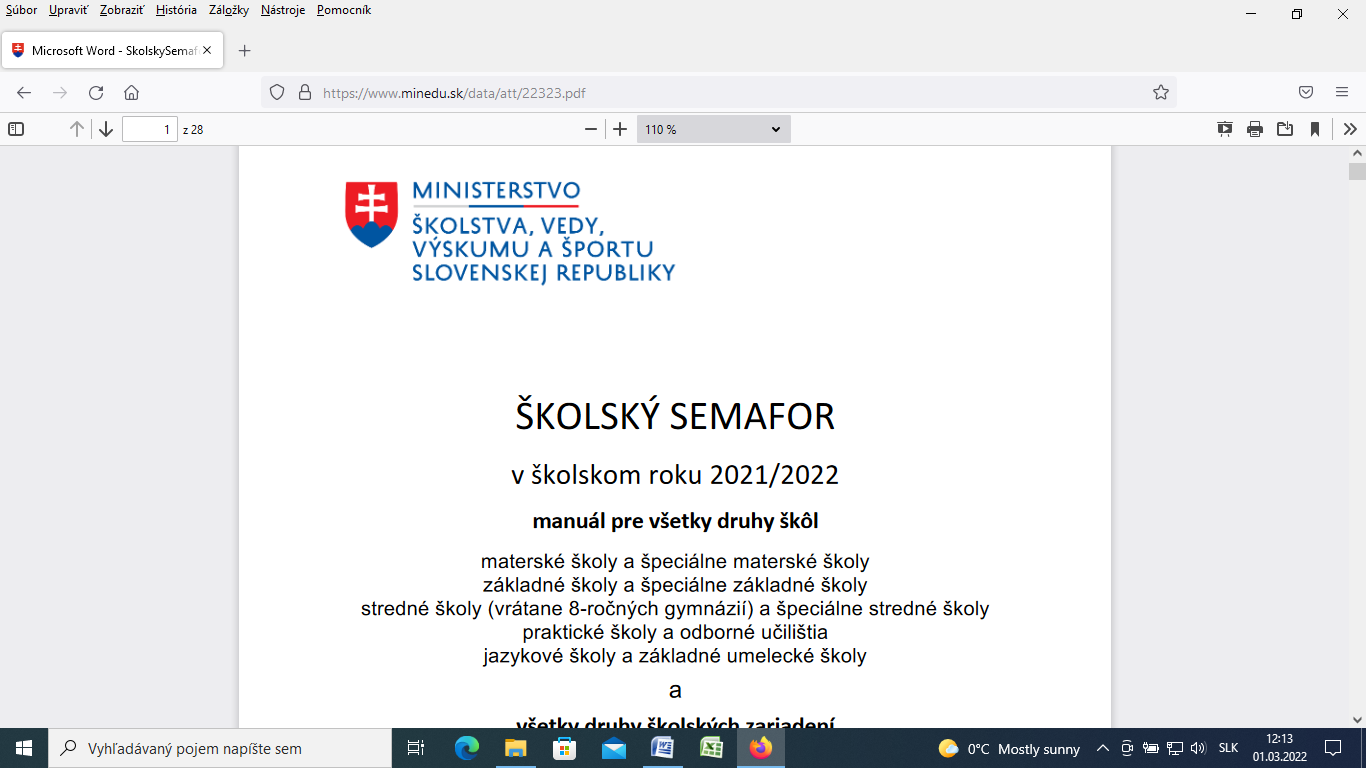 Do domácej izolácie ide iba žiak s pozitívnym výsledkom Ag samotestu, jeho spolužiaci naďalej navštevujú školu, pokiaľ neprejavujú príznaky COVID-19.Ak sa v škole vyskytne žiak alebo pedagogický/odborný zamestnanec pozitívny na ochorenie COVID-19, žiaci a pedagogickí/odborní zamestnanci, ktorí s ním boli v úzkom kontakte, nejdú do karantény, pokiaľ neprejavujú príznaky ochorenia COVID-19. Tito žiaci musia mať 10 dní prekryté horné dýchacie cesty rúškom, avšak dôrazne odporúčame respirátor FFP2. Pedagogickí a odborní zamestnanci, ktorí prišli do úzkeho kontaktu s osobou pozitívnou v rámci školy, do karantény nejdú. Takíto zamestnanci musia mať prekryté horné dýchacie cesty respirátorom FFP2 po dobu 10 dní.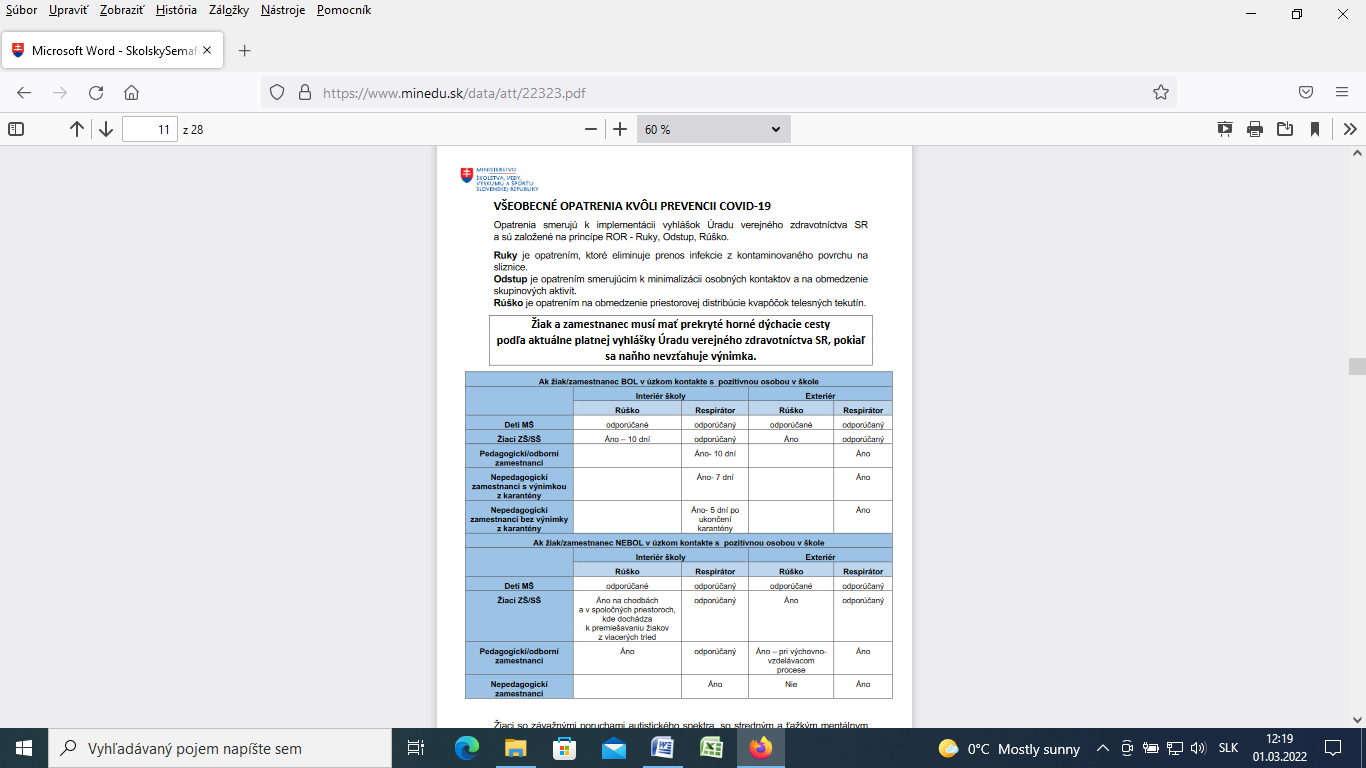 